.#16 count introductionNO TAGS, NO RESTARTSROCK R SIDE, RECOVER, TOE STRUT, L FWD SHUFFLE, R FWD SHUFFLEROCK L SIDE, RECOVER, TOE STRUT, L BACK SHUFFLE, R BACK SHUFFLEROCK BACK R, RECOVER, STEP FWD ON R, BRUSH L, JAZZ BOX W/CROSSVINE LEFT W/TOUCH, VINE R ¼ TURN, STEP FWD ON LWall 2 begins at 3 o’clockWall 3 begins at 6 o’clockWall 4 begins at 9 o’clockWall 5 begins at 12 o’clockWall 6 begins at 3 o’clockWall 7 begins at 6 o’clockWall 8 begins at 9 o’clockWall 9 begins at 12 o’clockWall 10 begins at 3 o’clockWall 11 begins at 6 o’clockWall 12 begins at 9 o’clockWall 13 begins at 12 o’clockWe Got Love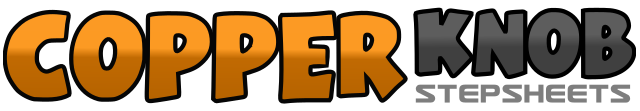 .......Count:32Wall:4Level:Beginner.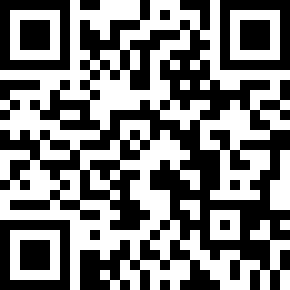 Choreographer:Bonita Malone (USA) - November 2019Bonita Malone (USA) - November 2019Bonita Malone (USA) - November 2019Bonita Malone (USA) - November 2019Bonita Malone (USA) - November 2019.Music:We Got Love (feat. Ella Henderson) - SigalaWe Got Love (feat. Ella Henderson) - SigalaWe Got Love (feat. Ella Henderson) - SigalaWe Got Love (feat. Ella Henderson) - SigalaWe Got Love (feat. Ella Henderson) - Sigala........1234Rock R side (1), recover L (2), R toe strut in place (3,4)5&67&8L fwd shuffle (5&6), R fwd shuffle (7&8)1234Rock L side (1), recover R (2), L toe strut in place (3,4)5&67&8R back shuffle (5&6), L back shuffle (7&8)1234Rock back R (1), recover L (2), step fwd on R (3), brush fwd with L (4)5678Jazz box w/cross -L cross frt (5), back on R (6), side on L (7), step R cross frt (8)1234Vine L – step L side (1), step R cross back (2), step L side (3), touch R (4)5678Step R side (5), step L cross back (6), step R ¼ turn to R (7), step fwd on L (8)